FINAL RESULT SHEET 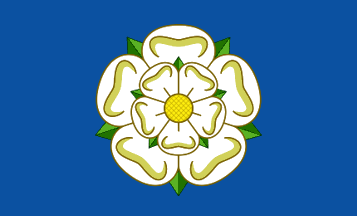 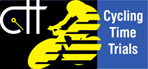 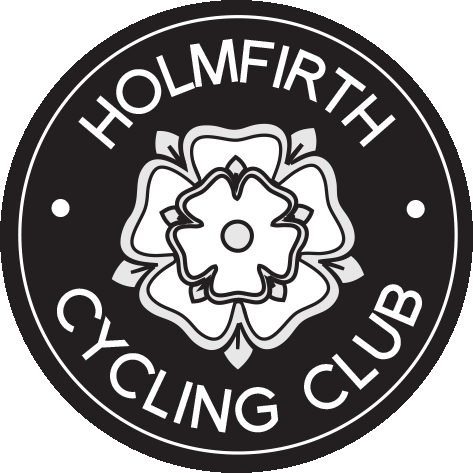 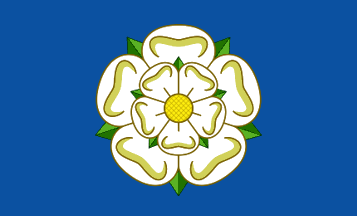 SPOCO EVENT 10 mile TT V915 on SATURDAY 23RD JUNE  2018Promoted for and on behalf of Cycling Time Trials,under their Rules and Regulations.Yorkshire Cycling FederationNO EVENT CAN BE RUN WITHOUT THE NUMEROUS VOLUNTEERS SO THANK YOU TO ALL - HOLMFIRTH CC YOU DID US PROUD!Special mentions to Jan & Bronwyn for all the baking & to Tracey for organizing all the many wonderful volunteers who came to marshal - you are amazing!Event Secretary Rachael Mellor35 The Cutting, Brockholes, Holmfirth, HD9 7HLMob. 07969663881TimekeepersStart – Phil Hurt – Yorkshire RCFinish -George Barker - Pennine CCAssisted by –Rebecca Breakey - HCC1st fastest Male – Christophe Demoulin –York Cycleworks 22:061st Vet 40 Male -  Glen TurnbullHarrogate Nova CC23:272nd fastest Male – Richard SharpTeam Swift22:281st Vet 50 Male -  Michael Schofield23:233rd fastest Male – Jack BrownCambridge University22:441st Vet 60 - Chris Harris Holmfirth CC       26:151st fastest Female –Sarah Lewthwaite Team Sportslab26:131st Female Vet 40 – Helen Goldthorpe Otley CC29:122nd fastest Female – Hannah BensonIlkley CC27:171st Female Vet 50 - 59 – Tracey Coldwell Holmfirth CC33:033rd fastest Female – Nicola Forwood Alba Rosa CC28:281st Female Vet 60+NONEThis event is part of the YCF SPOCO Competition 2018CONGRATULATIONS TO ALL THE PRIZE WINNERSCONGRATULATIONS TO ALL THE PRIZE WINNERSCONGRATULATIONS TO ALL THE PRIZE WINNERS